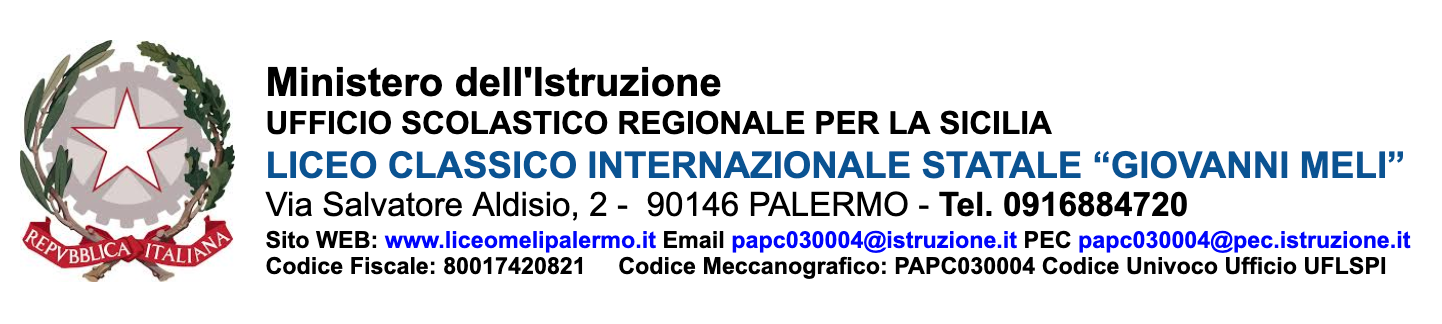 Al Dirigente Scolasticodel Liceo Classico Internazionale Statale “G. Meli”Palermo     OGGETTO: Richiesta per partecipazione all’attività sportiva scolastica A.S. 2020/21Il/La sottoscritto/a  ________________________________________________________genitore dell’alunno/a ______________________________________________________Nato/a a ________________________ il ______________________________________Residente in _____________________     Via __________________________________Il/La sottoscritto/a  ________________________________________________________genitore dell’alunno/a ______________________________________________________Nato/a a ________________________ il ______________________________________Residente in _____________________     Via __________________________________ChiedonoResidente in _____________________     Via __________________________________che il/la proprio/a figlio/a iscritto per il corrente A.S. presso codesto Istituto alla classe _________     sez. _______ venga ammesso/a a partecipare alle “attività complementari di Ed. Fisica e Sportiva” promosse dalla scuola (v.circ.n. 314)Palermo, ____________					Firma  ________________                                                                                                Firma  ________________